T.C. SAKARAYA UYGULAMALI BİLİMLER ÜNİVERSİTESİ       TURİZM FAKÜLTESİ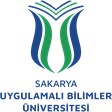 İŞ SÜREÇLERİ12) BİLİRKİŞİ İŞLEMLERİ İŞ AKIŞI İŞLEMLERİ  BİLİRKİŞİ İŞLEMLERİ SÜRECİNİ BAŞLAT 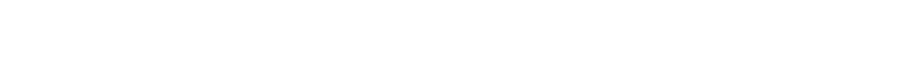 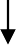 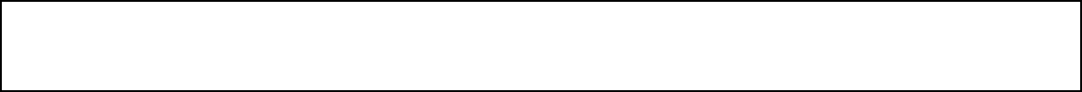 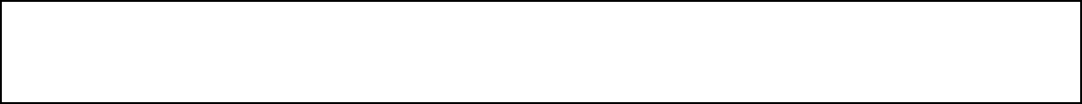 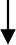 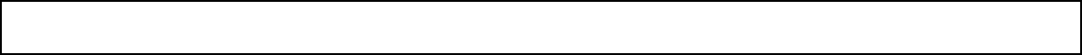 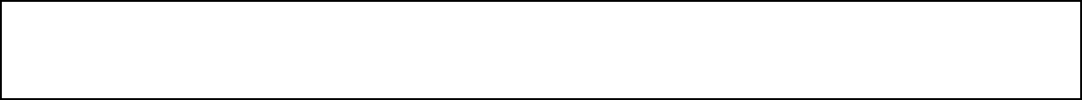 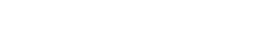 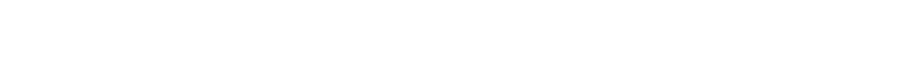 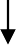 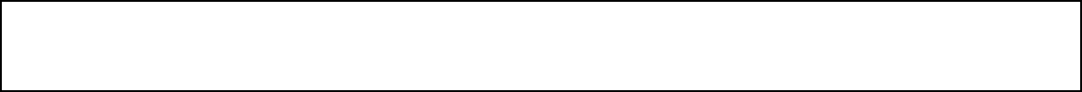 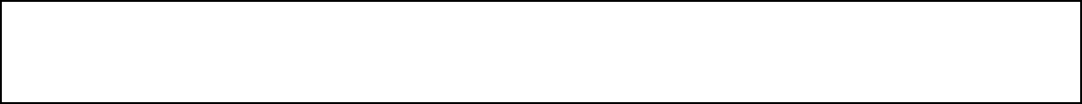 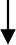 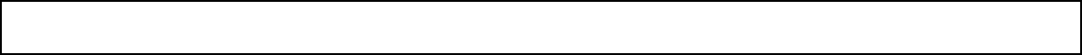 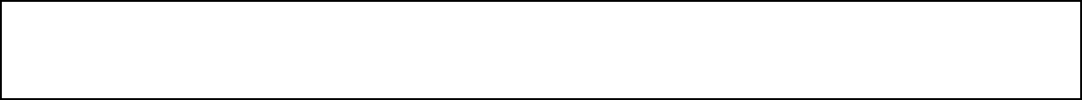 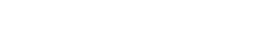                                                   Rektörlükten bilirkişi talep edildiğini belirten yazı gelmesi                                  Hangi alanda bilirkişi isteniyorsa ilgili bölüme yazı yazılması                                      Belirlenen bilirkişi görevin tebliğ edilmesi		             Bilirkişi tarafından hazırlanan raporun Dekanlığa sunulması                                                               Raporun ilgili Kuruluşa sevk edilmesi                                                                          İŞLEM SONUSÜREÇ ADIBilirkişi İşlemleri İş Akışı SüreciBilirkişi İşlemleri İş Akışı SüreciBilirkişi İşlemleri İş Akışı SüreciSÜREÇ NO12TARİH01.01.2024SÜRECİN SORUMLUSUPersonel Daire Başkanlığı, Dekan, Fakülte Sekreteri, Bölüm BaşkanlığıPersonel Daire Başkanlığı, Dekan, Fakülte Sekreteri, Bölüm BaşkanlığıPersonel Daire Başkanlığı, Dekan, Fakülte Sekreteri, Bölüm BaşkanlığıSÜREÇ ORGANİZASYON İLİŞKİSİRektörlük, Bölüm Başkanlığı, Yazı İşleri BirimiRektörlük, Bölüm Başkanlığı, Yazı İşleri BirimiRektörlük, Bölüm Başkanlığı, Yazı İşleri BirimiÜST SÜRECİYönetim İşletişim SüreciYönetim İşletişim SüreciYönetim İşletişim SüreciSÜRECİN AMACIRektörlükten gelen bilirkişi talebinin kısa sürede cevaplanmasıRektörlükten gelen bilirkişi talebinin kısa sürede cevaplanmasıRektörlükten gelen bilirkişi talebinin kısa sürede cevaplanmasıSÜRECİN SINIRLARIRektörlükten bilirkişi talep edildiğini belirten yazı ile başlar, Dekanlık tarafından Belirlenen bilirkişinin raporu hazırlaması ve raporun ilgili Kuruluşa sevk edilmesi ile sonlanır.Rektörlükten bilirkişi talep edildiğini belirten yazı ile başlar, Dekanlık tarafından Belirlenen bilirkişinin raporu hazırlaması ve raporun ilgili Kuruluşa sevk edilmesi ile sonlanır.Rektörlükten bilirkişi talep edildiğini belirten yazı ile başlar, Dekanlık tarafından Belirlenen bilirkişinin raporu hazırlaması ve raporun ilgili Kuruluşa sevk edilmesi ile sonlanır.SÜREÇ ADIMLARIRektörlükten bilirkişi talep edildiğini belirten yazı gelmesi Hangi alanda bilirkişi isteniyorsa ilgili bölüme yazı yazılmasıBelirlenen bilirkişi görevin tebliğ edilmesiBilirkişi tarafından hazırlanan raporun Dekanlığa sunulmasıRaporun ilgili Kuruluşa sevk edilmesiRektörlükten bilirkişi talep edildiğini belirten yazı gelmesi Hangi alanda bilirkişi isteniyorsa ilgili bölüme yazı yazılmasıBelirlenen bilirkişi görevin tebliğ edilmesiBilirkişi tarafından hazırlanan raporun Dekanlığa sunulmasıRaporun ilgili Kuruluşa sevk edilmesiRektörlükten bilirkişi talep edildiğini belirten yazı gelmesi Hangi alanda bilirkişi isteniyorsa ilgili bölüme yazı yazılmasıBelirlenen bilirkişi görevin tebliğ edilmesiBilirkişi tarafından hazırlanan raporun Dekanlığa sunulmasıRaporun ilgili Kuruluşa sevk edilmesiSÜREÇ PERFORMANS GÖSTERGELERİPerformans GöstergesiPerformans GöstergesiPerformans GöstergesiSÜREÇ PERFORMANS GÖSTERGELERİGörevlendirilen Bilirkişi Sayısı, Hazırlanan Rapor SayısıGörevlendirilen Bilirkişi Sayısı, Hazırlanan Rapor SayısıGörevlendirilen Bilirkişi Sayısı, Hazırlanan Rapor Sayısı